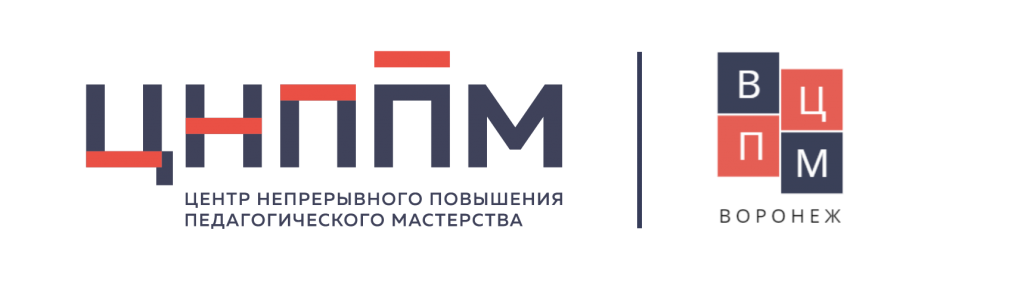 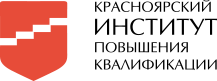 Индивидуальный образовательный маршрутФИО (полностью)Поле для заполненияПоле для заполненияПоле для заполненияПоле для заполненияМуниципалитетПоле для заполненияПоле для заполненияПоле для заполненияПоле для заполненияОрганизацияПоле для заполненияПоле для заполненияПоле для заполненияПоле для заполненияДолжностьВоспитатель ДОУВоспитатель ДОУВоспитатель ДОУВоспитатель ДОУПрофессиональные дефициты / Задачи на предстоящий периодОбразовательные задачиФормы работы/ взаимодействия по реализации образовательных задачСроки реализации (указать даты / месяц(ы), год)Форма предъявления результата12345Поле для заполненияПоле для заполненияПоле для заполнения Поле для заполненияПоле для заполненияСоздать условия для организации самостоятельной игровой деятельности детей старшего дошкольного возрастаИзучить и освоить приемы, способы, методы организации самостоятельной игровой деятельности детей1.Изучить материалы статьи: Организация самостоятельной игровой деятельности детей | Статья на тему: | Образовательная социальная сеть (nsportal.ru) 2.Ознакомиться с методическими рекомендациями:Методические рекомендации по организации самостоятельной деятельности дошкольников (xn--264-mdd3bn9a.xn--p1ai) 3.Изучить статью:Самостоятельная деятельность детей в старшей группе детского сада, картотека с целями, планирование (melkie.net) Март 2022Март 2022Март 2022Методическая разработка по теме «Организация самостоятельной игровой деятельности»Стать способным (научиться)организовывать самостоятельную игровую деятельность детей1. Пройти обучение по курсу:Пройдите обучение по курсу повышения квалификации «Проектирование предметно-игрового пространства дошкольной образовательной организации в соответствии с ФГОС ДО» (solncesvet.ru)2. ознакомление с практическими материалами:- видео-консультация по теме: Организация самостоятельной игры детей с помощью бокса «Сам самыч» www.youtube.com/watch?v=pdubi2sL-Sk 3. Наблюдение за самостоятельной игровой деятельностью детей старшего дошкольного возраста. Воспитателям детских садов, школьным учителям и педагогам - Маам.ру (maam.ru)Апрель 2022Апрель 2022Пробы организации самостоятельной игровой деятельности детей в группеРазработка листа наблюдения за самостоятельной игровой деятельностью детейВыступление на РМО 